Tematy kompleksowePaździernik 2021r.„Delfinki”Co zwierzęta i ptaki robią jesieniąWiem co jem i dlatego jestem zdrowyPoznajemy zwierzęta żyjące w morzu i oceaniePrzedszkolne atrakcjeW październiku dowiemy się co niektóre zwierzęta robią jesienią. Pomalujemy wiewiórkę, zrobimy jeża ,dowiemy się dlaczego niektóre ptaki odlatują  do ciepłych krajów.Co trzeba robić aby być zdrowym? Trzeba jeść owoce i warzywa bo one mają witaminki i koniecznie przetwory mleczne – trudna sprawa ponieważ dzieci ich za bardzo nie lubią. Spróbujemy pokonać uprzedzenia do niektórych potraw.Nazywamy się DELFINKI – a gdzie one mieszkają? Czy to ryby czy ssaki? Kto mieszka w morzu lub oceanie? O tym wszystkim dowiemy się na zajęciach w przedszkolu.Przed nami przedszkolne atrakcje: Nadszedł czas aby poczuć się Prawdziwym Przedszkolakiem! Tak, tak – pod koniec miesiąca będzie PASOWANIE NA PRZEDSZKOLAKA DELFINKA!!!A 29 października w całym przedszkolu odbędzie się DZIEŃ POMARAŃCZOWY. Kochani rodzice nie zapomnijcie ubrać nas na pomarańczowo!!!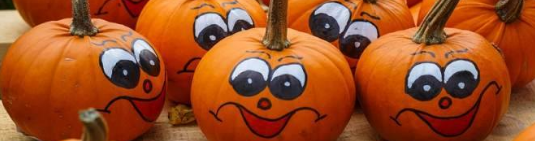 